Полное наименованиеАДМИНИСТРАЦИЯ ЧЕКУНДИНСКОГО СЕЛЬСКОГО ПОСЕЛЕНИЯ ВЕРХНЕБУРЕИНСКОГО МУНИЦИПАЛЬНОГО РАЙОНА ХАБАРОВСКОГО КРАЯРуководительГлава сельского поселенияЗацемирный Александр Иванович   
ИНН: 271000844260ОГРН1022700733330 от 27 декабря 2002 г.ИНН/КПП2710001436 / 271001001Юридический адрес682090, Хабаровский край, Верхнебуреинский район, село Чекунда, Центральная улица, 1Администрация Чекундинского Сельского Поселения Верхнебуреинского Муниципального района Хабаровского края, Чекунда – полные сведения из официальных источников: контакты, учредители, руководство, реквизиты и прочие данные. Детальная информация доступна в выписке из ЕГРЮЛ и в разделе исторические сведения.ОГРН1022700733330ИНН2710001436КПП271001001Дата постановки на учёт28 апреля 1995 г.Налоговый органМЕЖРАЙОННАЯ ИНСПЕКЦИЯ ФЕДЕРАЛЬНОЙ НАЛОГОВОЙ СЛУЖБЫ № 8 ПО ХАБАРОВСКОМУ КРАЮСведения РосстатаОКПО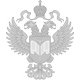 04104357ОКАТО08214000017ОКОГУ3300500ОКТМО08614410101ОКФСМуниципальная собственностьСведения о регистрации в ФНСОГРН1022700733330Дата присвоения ОГРН27 декабря 2002 г.ПодробнееВнебюджетные фондыРегистрационный номер ПФР037020011008Регистрационный номер ФСС270510142427051ПодробнееУчредители Администрация Чекундинского Сельского Поселения Верхнебуреинского Муниципального района Хабаровского края (1) ЗАКОНОДАТЕЛЬНАЯ ДУМА ХАБАРОВСКОГО КРАЯ ИНН: 2721024587Участие в государственных закупкахОрганизация Администрация Чекундинского Сельского Поселения Верхнебуреинского Муниципального района Хабаровского края выступала заказчиком в 3 государственных контрактах на сумму 1 121 623,11123Заключено:3контрактаСумма: 1 121 623,11Поставщики1ООО"Бамсервис"2ЗАО "Фауна"3ПАО "ДЭК"Основной вид деятельности84.11.35Деятельность органов местного самоуправления сельских поселенийПо ИНН компания состоит в реестре операторов, осуществляющих обработку персональных данных:Регистрационный номер: 09-0063753Дата внесения оператора в реестр: 20.08.2009Основание внесения оператора в реестр (номер приказа): 412Адрес местонахождения оператора: 682090, Хабаровский край, Верхнебуреинский район, Чекунда с., Центральная ул., д.6Дата начала обработки персональных данных: 28.04.1995Субъекты РФ, на территории которых происходит обработка персональных данных: Хабаровский крайЦель обработки персональных данных: Решение на территории Чекундинского сельского поселения вопросов местного значения и реализация полномочий, переданных органами государственной власти субъектов Российской Федерации органам местного самоуправления, заключение трудовых и иных гражданско-правовых договоров с физическими лицами.Краткая справка: Организация 'АДМИНИСТРАЦИЯ ЧЕКУНДИНСКОГО СЕЛЬСКОГО ПОСЕЛЕНИЯ ВЕРХНЕБУРЕИНСКОГО МУНИЦИПАЛЬНОГО РАЙОНА ХАБАРОВСКОГО КРАЯ' зарегистрирована 27 декабря 2002 года по адресу 682090, ХАБАРОВСКИЙ КРАЙ, РАЙОН ВЕРХНЕБУРЕИНСКИЙ, СЕЛО ЧЕКУНДА, УЛИЦА ЦЕНТРАЛЬНАЯ, 1. Компании был присвоен ОГРН 1022700733330 и выдан ИНН 2710001436. Основным видом деятельности является деятельность органов местного самоуправления сельских поселений. Компанию возглавляет Зацемирный Александр Иванович.Администрация Чекундинского Сельского Поселения Верхнебуреинского Муниципального района Хабаровского края – краткая справкаАдминистрация Чекундинского Сельского Поселения Верхнебуреинского Муниципального района Хабаровского края действует с 25 декабря 1998 г., ОГРН присвоен 27 декабря 2002 г. регистратором ИНСПЕКЦИЯ ФЕДЕРАЛЬНОЙ НАЛОГОВОЙ СЛУЖБЫ ПО ЖЕЛЕЗНОДОРОЖНОМУ РАЙОНУ Г.ХАБАРОВСКА. Руководитель организации: глава сельского поселения Зацемирный Александр Иванович. Юридический адрес Администрация Чекундинского Сельского Поселения Верхнебуреинского Муниципального района Хабаровского края - 682090, Хабаровский край, Верхнебуреинский район, село Чекунда, Центральная улица, 1. Основным видом деятельности является «Деятельность органов местного самоуправления сельских поселений». Организации АДМИНИСТРАЦИЯ ЧЕКУНДИНСКОГО СЕЛЬСКОГО ПОСЕЛЕНИЯ ВЕРХНЕБУРЕИНСКОГО МУНИЦИПАЛЬНОГО РАЙОНА ХАБАРОВСКОГО КРАЯ присвоены ИНН 2710001436, ОГРН 1022700733330, ОКПО 04104357.Телефон, адрес электронной почты, адрес официального сайта и другие контактные данные Администрация Чекундинского Сельского Поселения Верхнебуреинского Муниципального района Хабаровского края отсутствуют в ЕГРЮЛ и могут быть добавлены представителем организации.